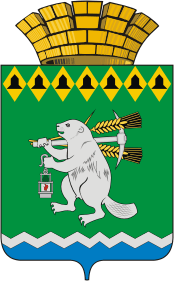 Администрация Артемовского городского округа ПОСТАНОВЛЕНИЕот                                                                                                           №           -ПАО внесении изменений в Примерное положение об оплате труда работников отдельных муниципальных учреждений Артемовского городского округаВ соответствии с Трудовым кодексом Российской Федерации, постановлением главы Артемовского городского округа от           №    - ПГ                      «Об индексации заработной платы работников муниципальных организаций Артемовского городского округа в 2023 году», руководствуясь статьями 30, 31 Устава Артемовского городского округа,ПОСТАНОВЛЯЮ:1. Внести в Примерное положение об оплате труда работников отдельных муниципальных учреждений Артемовского городского округа, утвержденное постановлением Администрации Артемовского городского округа от 29.10.2021 № 949–ПА, с изменениями, внесенными постановлениями Администрации Артемовского городского округа от 21.07.2022 № 692-ПА, от 30.12.2022 № 1311-ПА, (далее – Примерное положение) следующие изменения:1.1. первый абзац пункта 21 Примерного положения изложить в следующей редакции: «21. Стимулирующая выплата за выслугу лет устанавливается руководителю муниципального учреждения, в зависимости от общего количества лет, проработанных в муниципальных учреждениях Артемовского городского округа.»;1.2. второй абзац пункта 45 Примерного положения изложить в следующей редакции:«Стимулирующая выплата за выслугу лет устанавливается работникам, работающим по основному месту работы, в зависимости от общего количества лет, проработанных в муниципальных учреждениях Артемовского городского округа.»;1.3. Приложение № 1 к Примерному положению изложить в следующей редакции (Приложение 1);1.4. Приложение № 2 к Примерному положению изложить в следующей редакции (Приложение 2);1.5. Приложение № 3 к Примерному положению изложить в следующей редакции (Приложение 3);1.6. Приложение № 4 к Примерному положению изложить в следующей редакции (Приложение 4);1.7. Приложение № 5 к Примерному положению изложить в следующей редакции (Приложение 5).2. Действие подпункта 1.3. - 1.7. пункта 1 настоящего постановления вступает в силу с 01.10.2023.3. Постановление опубликовать в газете «Артемовский рабочий», разместить на официальном портале правовой информации Артемовского городского округа (www.артемовский-право.рф) и официальном сайте Артемовского городского округа в информационно-телекоммуникационной сети «Интернет».4. Контроль за исполнением постановления возложить на первого заместителя главы Артемовского городского округа Черемных Н.А.Глава Артемовского городского округа				     К.М. Трофимов